1	Déclarations additionnelles (Document 168)1.1	Il est pris note des déclarations additionnelles figurant dans le Document 168.2	Cérémonie de signature des Actes finals2.1	La Secrétaire de la plénière procède à l'appel nominal, dans l'ordre alphabétique français, des délégations dont les pouvoirs ont été reconnus en règle.2.2	Les Actes finals sont signés par les 145 délégations suivantes:Albanie (République d'), Algérie (République algérienne démocratique et populaire), Allemagne (République fédérale d'), Andorre (Principauté d'), Angola (République d'), Arabie saoudite (Royaume d'), Argentine (République), Arménie (République d'), Australie, Autriche, Azerbaïdjan (République d'), Bahamas (Commonwealth des), Bahreïn (Royaume de), Bangladesh (République populaire du), Barbade, Belgique, Belize, Bhoutan (Royaume du), Botswana (République du), Brésil (République fédérative du), Brunéi Darussalam, Bulgarie (République de), Burkina Faso, Burundi (République du), Cambodge (Royaume du), Cameroun (République du), Canada, Centrafricaine (République), Chili, Chine (République populaire de), Chypre (République de), Cité du Vatican (Etat de la), Colombie (République de), Corée (République de), Costa Rica, Côte d'Ivoire (République de), Croatie (République de), Cuba, Danemark, Dominicaine (République), Egypte (République arabe d'), El Salvador (République d'), Emirats arabes unis, Equateur, Espagne, Estonie (République d'), Eswatini (Royaume du), Etats-Unis d'Amérique, Fédération de Russie, Fidji (République de), Finlande, France, Gabonaise (République), Gambie (République de), Ghana, Grèce, Guatemala (République du), Guinée équatoriale (République de), Guyana, Haïti (République d'), Hongrie, Inde (République de l'), Indonésie (République d'), Iran (République islamique d'), Iraq (République d'), Irlande, Islande, Israël (Etat d'), Italie, Jamaïque, Japon, Jordanie (Royaume hachémite de), Kazakhstan (République du), Kenya (République du), Koweït (Etat du), Lesotho (Royaume du), Lettonie (République de), L'ex-République yougoslave de Macédoine, Libéria (République du), Liechtenstein (Principauté de), Lituanie (République de), Luxembourg, Malaisie, Malawi, Mali (République du), Malte, Maroc (Royaume du), Marshall (République des Îles), Mexique, Moldova (République de), Monaco (Principauté de), Mozambique (République du), Namibie (République de), Népal (République fédérale démocratique du), Niger (République du), Nigéria (République fédérale du), Norvège, Nouvelle-Zélande, Oman (Sultanat d'), Ouganda (République de l'), Ouzbékistan (République d'), Pakistan (République islamique du), Papouasie-Nouvelle-Guinée, Paraguay (République du), Pays-Bas (Royaume des), Pérou, Philippines (République des), Pologne (République de), Portugal, Qatar (Etat du), République arabe syrienne, République kirghize, République slovaque, République tchèque, Roumanie, Royaume-Uni de Grande-Bretagne et d'Irlande du Nord, Rwanda (République du), Saint-Marin (République de), Sénégal (République du), Serbie (République de), Seychelles (République des), Singapour (République de), Slovénie (République de), Somalie (République fédérale de), Soudan (République du), Soudan du Sud (République du), Sri Lanka (République socialiste démocratique de), Sudafricaine (République), Suède, Suisse (Confédération), Suriname (République du), Tadjikistan (République du), Tanzanie (République-Unie de), Tchad (République du), Thaïlande, Timor-Leste (République démocratique du), Togolaise (République), Tunisie, Turquie, Ukraine, Uruguay (République orientale de l'), Viet Nam (République socialiste du), Yémen (République du), Zambie (République de) et Zimbabwe (République du).3	Clôture de la Conférence3.1	Le Directeur général de l'Autorité de régulation des télécommunications des Emirats arabes unis prononce une allocution, disponible à l'adresse suivante: https://www.itu.int/web/pp-18/en/page/215-other-speeches.3.2	Le Secrétaire général prononce une allocution, disponible à l'adresse suivante: https://www.itu.int/web/pp-18/en/page/215-other-speeches. Il remet au Président la médaille d'or de l'UIT, ainsi qu'un certificat en reconnaissance de sa contribution exceptionnelle aux travaux de l'Union et de la manière remarquable dont il a dirigé les travaux de la Conférence. Il remet ensuite à tous les présidents des commissions des certificats en remerciement des efforts qu'ils ont déployés pendant la conférence.3.3	Le Directeur sortant du BR prononce une allocution, disponible à l'adresse suivante: https://www.itu.int/web/pp-18/en/speech/215.3.4	Le Directeur sortant du BDT prononce une allocution, disponible à l'adresse suivante: https://www.itu.int/web/pp-18/en/speech/216.3.5	Le Président prononce une allocution, disponible à l'adresse suivante: https://www.itu.int/web/pp-18/en/page/215-other-speeches.3.6	Les délégués de la République islamique d'Iran, de l'Egypte, du Kenya, s'exprimant également au nom du Groupe africain, de la Fédération de Russie, s'exprimant également au nom de la RCC, de la Malaisie, s'exprimant également au nom de l'APT, du Canada, s'exprimant également au nom de la CITEL, de la Roumanie, s'exprimant également au nom de la CEPT, du Brésil, de l'Indonésie, de l'Arabie saoudite, de l'Iraq, de Bahreïn, des Etats-Unis, de l'Azerbaïdjan et de la République de Corée expriment leur profonde gratitude au peuple et au Gouvernement des Emirats arabes unis pour l'organisation exceptionnelle de la conférence et l'accueil chaleureux qui a été réservé à tous les participants. Ils remercient en particulier le Président, qui a su diriger les débats de la conférence en faisant preuve de patience, de sagesse, de souplesse et d'humour, malgré des moments parfois difficiles; le Directeur général de l'Autorité de régulation des télécommunications des Emirats arabes unis; et M. Tariq Al Awadhi, de la délégation des Emirats arabes unis. Bien qu'il n'ait pas été possible de parvenir à un accord sur toutes les questions, les travaux qui ont été accomplis, même sur les questions les plus épineuses, serviront de base pour progresser à l'avenir, puisque tous les participants ont acquis une meilleure compréhension des questions en jeu. La Conférence a été marquée par de nombreuses réalisations, dont la plus notable a été l'élection d'une femme à un poste de fonctionnaire élu pour la première fois dans l'histoire de l'Union. Les résolutions et décisions qui ont été adoptées par la conférence – chaque fois par consensus – permettront de renforcer la position de l'Union en tant que chef de file des travaux visant à développer les technologies de l'information et de la communication, notamment les technologies nouvelles et émergentes, telles que les technologies over-the-top, et à réduire la fracture numérique partout dans le monde.3.7	Le délégué des Emirats arabes unis, s'exprimant au nom du Groupe des Etats arabes, se félicite des résultats de la conférence, en particulier dans des domaines aussi importants que les technologies over-the-top, et de l'adoption des plans stratégique et financier de l'Union pour les années à venir. En sa qualité de représentant des Emirats arabes unis, il remercie tous ceux qui ont assuré le bon déroulement de la conférence, pour laquelle une certification en matière de gestion durable a été octroyée, et salue l'élection de la première femme à un poste de haute direction à l'UIT.3.8	Une vidéo de quatre minutes retraçant les faits marquants des trois semaines de la Conférence est projetée. 3.9	Le Président, après avoir remercié tous les participants, déclare close la Conférence de plénipotentiaires de 2018 de l'Union internationale des télécommunications.La séance est levée à 17 h 55.Le Secrétaire général:								Le Président:
H. ZHAO									M. ALMESMARConférence de plénipotentiaires (PP-18)
Dubaï, 29 octobre – 16 novembre 2018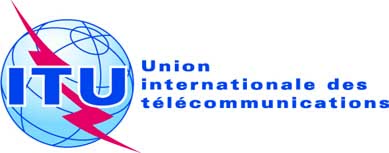 SÉANCE PLÉNIÈREDocument 176-F7 décembre 2018Original: anglaisprocès-verbalDE LADIX-NEUVIèME séance PLéNIèREprocès-verbalDE LADIX-NEUVIèME séance PLéNIèREVendredi 16 novembre 2018, à 15 h 05Vendredi 16 novembre 2018, à 15 h 05Président: M. Majed ALMESMAR (Emirats arabes unis)Président: M. Majed ALMESMAR (Emirats arabes unis)Sujets traitésDocuments1Déclarations additionnelles1682Cérémonie de signature des Actes finals–3Clôture de la Conférence–